Example Routine for Home Learning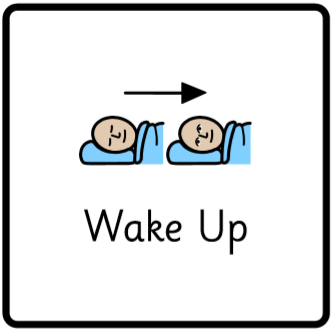 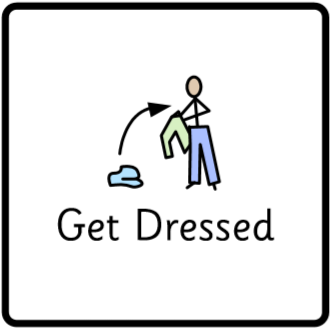 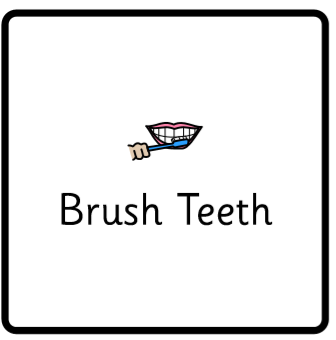 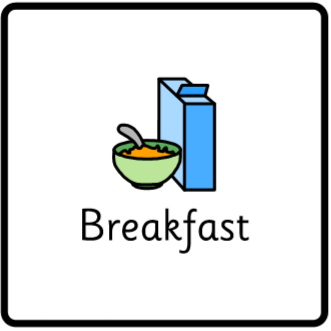 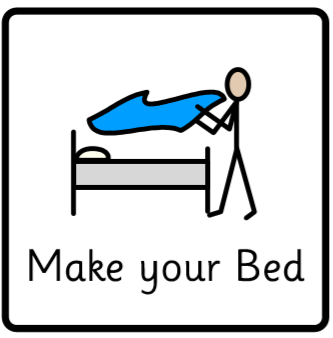 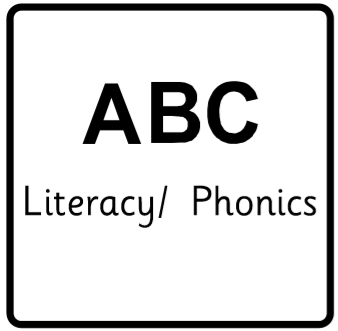 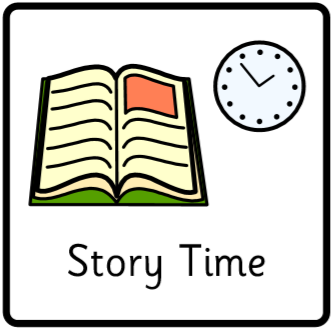 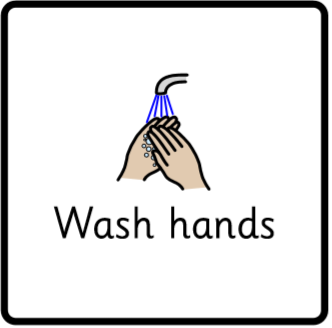 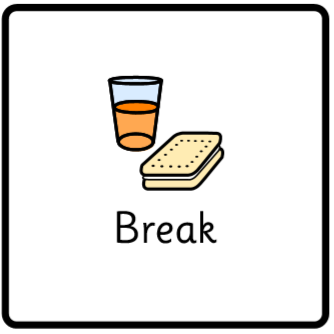 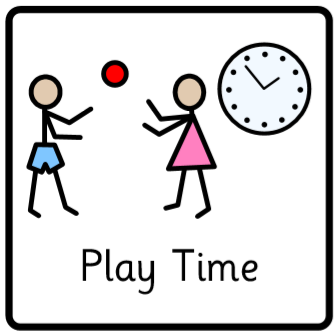 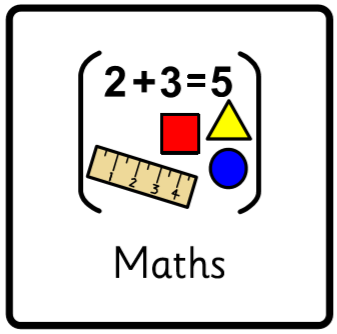 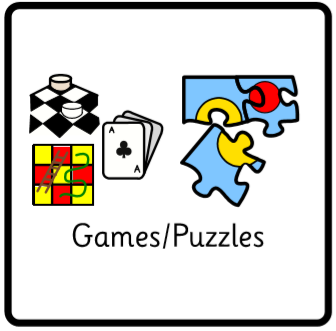 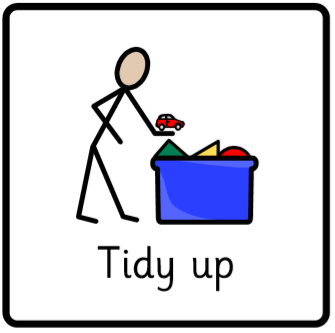 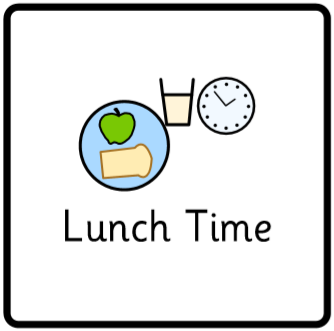 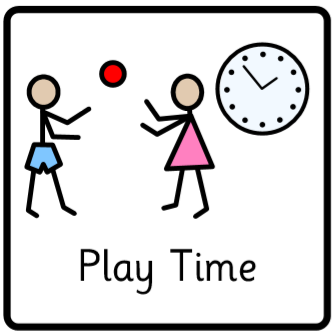 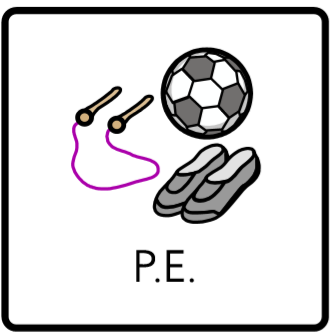 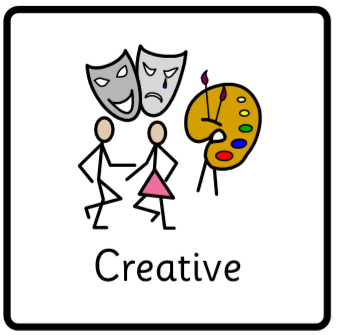 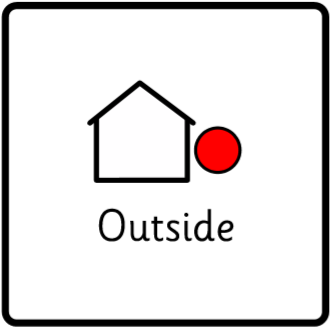 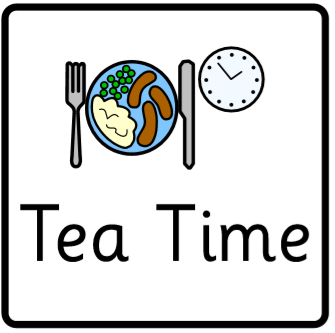 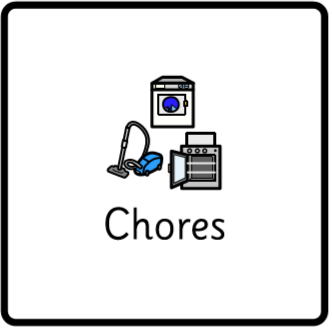 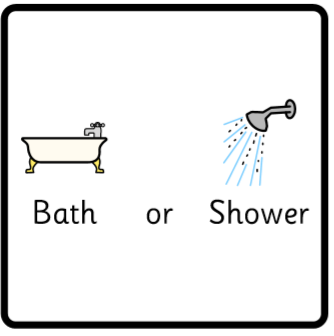 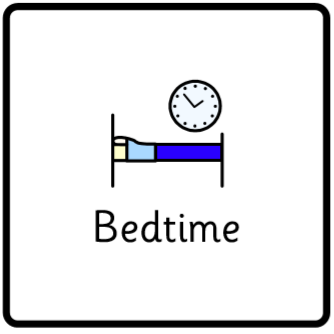 